حضرات السادة والسيدات،تحية طيبة وبعد،يُرجى الإحاطة علماً بأن ورشة العمل بشأن النُهُج العالمية لمكافحة أجهزة تكنولوجيا المعلومات والاتصالات المزيفة والمسروقة (جنيف، 23 يوليو 2018) ستركز على الشواغل التي أثارتها الدول الأعضاء في الاتحاد خلال دورة مجلس الاتحاد لعام 2018 بشأن التلاعب بمعرفات الهوية الفريدة لأجهزة الاتصالات المستعملة في أجهزة تكنولوجيا المعلومات والاتصالات مثل الهوية الدولية للمعدات المتنقلة (IMEI). وفي هذا الصدد، يعتزم مناقشة المواضيع التالية ذات الصلة في ورشة العمل:-	التلاعب بمعرفات الهوية الدولية للمعدات المتنقلة المستعملة في الأجهزة المتنقلة، وتقليدها؛-	التحديات الرئيسية التي يواجهها مشغلو الاتصالات والمنظمون وموردو تكنولوجيا المعلومات والاتصالات الذين يصنّعون أجهزة طرفية أصلية، عند استعمال معرفات هوية موجودة لأجهزة تكنولوجيا المعلومات والاتصالات، بما في ذلك قضايا تتعلق باستنساخ معرفات الهوية والتلاعب بها وتقليدها؛-	أنظمة التعرف على الهوية، التي تُستعمل حالياً لمكافحة أجهزة تكنولوجيا المعلومات والاتصالات المزيفة والمسروقة، ومناقشة أهمية معرفات الهوية الموثوقة والفريدة لأجهزة تكنولوجيا المعلومات والاتصالات من أجل هذه المهام؛-	أنظمة التعرف على الهوية، التي تضمن إمكانية تخزين معرفات الهوية الموجودة بشكل آمن في الأجهزة وجعلها عصية على التلاعب بها، وتنفيذ وسائل كشف الأجهزة المستنسخة وتمييزها عن الأجهزة الأصلية؛-	خطة عمل بشأن وضع حلول تقنية محتملة لمعالجة مشاكل تقليد معرفات الهوية الفريدة لأجهزة تكنولوجيا المعلومات والاتصالات واستنساخها والتلاعب بها، بغية مكافحة أجهزة تكنولوجيا المعلومات والاتصالات المزيفة والمسروقة.ويمكن الاطلاع على جميع المعلومات المتعلقة بورشة العمل في الموقع الإلكتروني.أتمنى لكم اجتماعاً مثمراً وممتعاً.وتفضلوا بقبول فائق التقدير والاحترام.(توقيع)تشيساب لي
مدير مكتب تقييس الاتصالات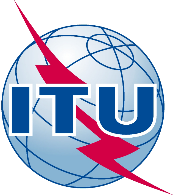 الاتحـاد الدولـي للاتصـالاتمكتب تقييس الاتصالاتجنيف، 27 أبريل 2017المرجع:الإضافة 1 للرسالة المعممة TSB Circular 84
TSB Events/DAإلى:-	إدارات الدول الأعضاء في الاتحاد؛-	أعضاء قطاع تقييس الاتصالات في الاتحاد؛-	المنتسبين إلى قطاع تقييس الاتصالات؛-	الهيئات الأكاديمية المنضمة إلى الاتحادنسخة إلى:-	رؤساء لجان دراسات قطاع تقييس الاتصالات ونوابهم؛-	مدير مكتب تنمية الاتصالات؛-	مدير مكتب الاتصالات الراديويةجهة الاتصال:دنيس أندريف (Denis Andreev)إلى:-	إدارات الدول الأعضاء في الاتحاد؛-	أعضاء قطاع تقييس الاتصالات في الاتحاد؛-	المنتسبين إلى قطاع تقييس الاتصالات؛-	الهيئات الأكاديمية المنضمة إلى الاتحادنسخة إلى:-	رؤساء لجان دراسات قطاع تقييس الاتصالات ونوابهم؛-	مدير مكتب تنمية الاتصالات؛-	مدير مكتب الاتصالات الراديويةالهاتف:+41 22 730 5780إلى:-	إدارات الدول الأعضاء في الاتحاد؛-	أعضاء قطاع تقييس الاتصالات في الاتحاد؛-	المنتسبين إلى قطاع تقييس الاتصالات؛-	الهيئات الأكاديمية المنضمة إلى الاتحادنسخة إلى:-	رؤساء لجان دراسات قطاع تقييس الاتصالات ونوابهم؛-	مدير مكتب تنمية الاتصالات؛-	مدير مكتب الاتصالات الراديويةالفاكس:+41 22 730 5853إلى:-	إدارات الدول الأعضاء في الاتحاد؛-	أعضاء قطاع تقييس الاتصالات في الاتحاد؛-	المنتسبين إلى قطاع تقييس الاتصالات؛-	الهيئات الأكاديمية المنضمة إلى الاتحادنسخة إلى:-	رؤساء لجان دراسات قطاع تقييس الاتصالات ونوابهم؛-	مدير مكتب تنمية الاتصالات؛-	مدير مكتب الاتصالات الراديويةالبريد الإلكتروني:tsbsg11@itu.intإلى:-	إدارات الدول الأعضاء في الاتحاد؛-	أعضاء قطاع تقييس الاتصالات في الاتحاد؛-	المنتسبين إلى قطاع تقييس الاتصالات؛-	الهيئات الأكاديمية المنضمة إلى الاتحادنسخة إلى:-	رؤساء لجان دراسات قطاع تقييس الاتصالات ونوابهم؛-	مدير مكتب تنمية الاتصالات؛-	مدير مكتب الاتصالات الراديويةالموضوع:ورشة عمل ينظمها الاتحاد بشأن النُهُج العالمية لمكافحة أجهزة تكنولوجيا المعلومات والاتصالات المزيفة والمسروقة (جنيف، سويسرا، 23 يوليو 2018)ورشة عمل ينظمها الاتحاد بشأن النُهُج العالمية لمكافحة أجهزة تكنولوجيا المعلومات والاتصالات المزيفة والمسروقة (جنيف، سويسرا، 23 يوليو 2018)